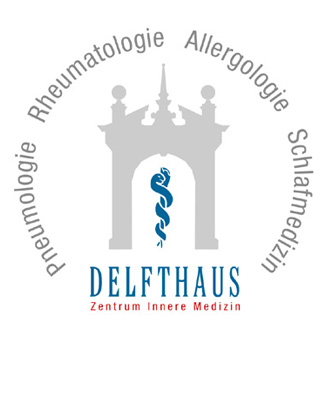 Bewertung nach dem Heaviness-of-Smoking-IndexRegeneration des Körpers nach einem Rauchstopp(entnommen aus: www.rauchfrei-info.de)
nach 20 Minuten: Puls und Blutdruck sinken auf normale Wertenach 12 Stunden: der Kohlenmonoxid-Spiegel im Blut sinkt, der Sauerstoffspiegel steigt auf normale Höhe. Alle Organe werden wieder besser mit Sauerstoff versorgt und die körperliche Leistungsfähigkeit steigt.nach 2 Tagen: Geruchs- und Geschmackssinn funktionieren plötzlich viel besser.nach 2 Wochen bis 3 Monaten: Der Kreislauf stabilisiert sich. Die Lungenfunktion verbessert sich.nach 1 bis 9 Monaten: Hustenanfälle, Verstopfung der Nasennebenhöhlen und Kurzatmigkeit gehen zurück. Die Lunge wird allmählich gereinigt, indem Schleim abgebaut wird. Die Infektionsgefahr verringert sich.nach 1 Jahr: Das Risiko für eine koronare Herzkrankheit sinkt auf die Hälfte des Risikos eines Rauchenden.nach 5 Jahren: Das Risiko für eine Krebserkrankung in der Mundhöhle, in Rachen, Speiseröhre und Harnblase sinkt auf die Hälfte: das Gebärmutterhalskrebsrisiko ist nicht mehr höher als bei Nichtrauchenden. Auch das Schlaganfallrisiko kann bereits nach 2-5 Jahren auf das eines Nichtrauchers sinken.nach 10 Jahren: Das Risiko an Lungenkrebs zu sterben, verringert sich etwa um die Hälfte. Auch die Risiken für Krebserkrankungen an Kehlkopf und Bauchspeicheldrüse gehen zurück.nach 15 Jahren: Das Risiko für eine koronare Herzkrankheit ist nicht mehr höher als bei einem lebenslangem Nichtraucher.Wann nach dem Erwachen rauchen sie Ihre erste Zigarette?Innerhalb von 5 MinutenInnerhalb von 6-30 MinutenInnerhalb von 31-60 MinutenNach 60 Minuten  3  2  1

  0Wie viele Zigaretten rauchen Sie im Allgemeinen pro Tag?0 – 1011-2021-30> 30  0  1  2  3Schwere der Abhängigkeit:Starke Abhängigkeit: 5-6Mittlere Abhängigkeit: 3-4Keine/geringe: 0-2Erreichte Punktzahl:  __________________Sollte Ihr Grad der Abhängigkeit größer 3 liegen, so nutzen Sie bitte Möglichkeiten der Rauchentwöhnung.www.rauchfrei-info.de 
kostenlose Service Nr. der BzgA (Bundeszentrale der gesundheitlichen Aufklärung)
0 800 8 31 31 31
www.youtube.de
Eingabe: Was passiert, wenn man mit dem Rauchen aufhört? (Kurzvideo 10 Min.)
Viel Erfolg – Ihr PraxisteamSollte Ihr Grad der Abhängigkeit größer 3 liegen, so nutzen Sie bitte Möglichkeiten der Rauchentwöhnung.www.rauchfrei-info.de 
kostenlose Service Nr. der BzgA (Bundeszentrale der gesundheitlichen Aufklärung)
0 800 8 31 31 31
www.youtube.de
Eingabe: Was passiert, wenn man mit dem Rauchen aufhört? (Kurzvideo 10 Min.)
Viel Erfolg – Ihr PraxisteamSollte Ihr Grad der Abhängigkeit größer 3 liegen, so nutzen Sie bitte Möglichkeiten der Rauchentwöhnung.www.rauchfrei-info.de 
kostenlose Service Nr. der BzgA (Bundeszentrale der gesundheitlichen Aufklärung)
0 800 8 31 31 31
www.youtube.de
Eingabe: Was passiert, wenn man mit dem Rauchen aufhört? (Kurzvideo 10 Min.)
Viel Erfolg – Ihr Praxisteam